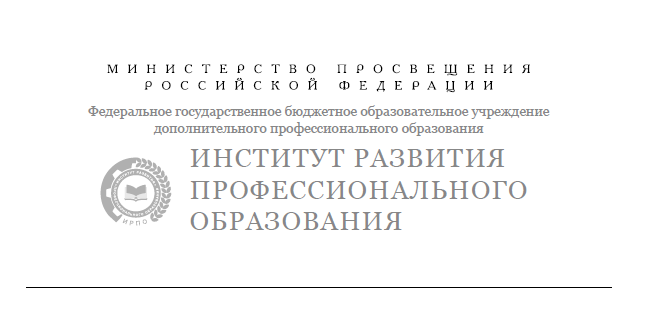 ПРИМЕРНЫЙУЧЕБНО-МЕТОДИЧЕСКИЙ КОМПЛЕКСпо общеобразовательной дисциплине «Русский язык»базовый уровень (вариант 1)объем: 72 ч.рекомендовано: для всех УГПСМОСКВА	  ИРПО2022АВТОРСКИЙ КОЛЛЕКТИВРуководитель авторского коллектива:Скороходова Елена Юрьевна, док. филолог. наук, доцентСоруководитель: Яровая Анна Семеновна, канд. филолог. наук, доцентПоурочный тематический план (базовый уровень – вариант 1)Учебный год ___________________________Дисциплина ________________Русский языкСпециальность / профессия _________________________________Преподаватель ___________________________________________*4, 5 – профессионализация;**6 – в случае использования особенного оборудования мастерских и в других нетипичных ситуациях.)ОПОРНЫЕ КОНСПЕКТЫОПОРНЫЙ КОНСПЕКТ 1ОПОРНЫЙ КОНСПЕКТ 2ОПОРНЫЙ КОНСПЕКТ 3ОПОРНЫЙ КОНСПЕКТ 4ОПОРНЫЙ КОНСПЕКТ 5ОПОРНЫЙ КОНСПЕКТ 6ОПОРНЫЙ КОНСПЕКТ 7ОПОРНЫЙ КОНСПЕКТ 8ОПОРНЫЙ КОНСПЕКТ 9ОПОРНЫЙ КОНСПЕКТ 10ОПОРНЫЙ КОНСПЕКТ 11ОПОРНЫЙ КОНСПЕКТ 12ОПОРНЫЙ КОНСПЕКТ 13ОПОРНЫЙ КОНСПЕКТ 14ОПОРНЫЙ КОНСПЕКТ 15ТЕХНОЛОГИЧЕСКИЕ КАРТЫТЕХНОЛОГИЧЕСКАЯ КАРТА 1(для специальности 43.02.10 Туризм)ТЕХНОЛОГИЧЕСКАЯ КАРТА 2для специальности 20.02.04 Пожарная безопасность(2 часа)ТЕХНОЛОГИЧЕСКАЯ КАРТА 3ТЕХНОЛОГИЧЕСКАЯ КАРТА 4Наименование разделов и темКоличество часовТип занятияМеждисциплинарные связи*Дополнительная литература*Оснащение** (специальное, дополнительное), если необходимоТипы оценочных мероприятий1234567Раздел 1. Язык и речь. Язык как средство общения и форма существования национальной культуры12Мультимедийное оборудование раздаточный материал, дидактический материалТема 1.1. Основные функции языка в современном обществе.4ЛекцияПрактическое занятиеНаблюдениеСамоконтроль. Фронтальный опрос. Индивидуальный опросТема 1.2. Происхождение русского языка. Индоевропейская языковая семья. Этапы формирования русской лексики.4ЛекцияПрактическое занятиеЭссеИндивидуальное творческое заданиеТема 1.3. Язык как система знаков.4Комбинированное занятиеПрактическое занятиеУстный опросНаблюдениеРаздел 2. Фонетика, морфология и орфография36Мультимедийное оборудование раздаточный материал, дидактический материалТема 2.1. Фонетика и орфоэпия.4Комбинированное занятиеПрактическое занятиеСамоконтроль. Фронтальный опрос. Индивидуальный опросДиктант Практическая работаТема 2.2. Морфемика и словообразование4Комбинированное занятиеПрактическое занятиеСамоконтроль. Фронтальный опрос. Индивидуальный опросРазноуровневые задания Практическая работаТема 2.3. Имя существительное как часть речи.4Комбинированное занятиеПрактическое занятиеСамоконтроль. Фронтальный опрос. Индивидуальный опросРазноуровневые задания Практическая работаТема 2.4. Имя прилагательное как часть речи.4Самоконтроль. Фронтальный опрос. Индивидуальный опросПрактическая работаТема 2.5. Имя числительное как часть речи.4Комбинированное занятиеПрактическое занятиеСамоконтроль. Фронтальный опрос. Индивидуальный опросТренировочные упражненияПрактическая работаТема 2.6. Местоимение как часть речи.4Комбинированное занятиеПрактическое занятиеСамоконтроль. Фронтальный опрос. Индивидуальный опросПрактическая работаТема 2.7. Глагол как часть речи.4Комбинированное занятиеПрактическое занятиеСамоконтроль. Фронтальный опрос. Индивидуальный опросТренировочные упражненияПрактическая работаТема 2.8. Причастие и деепричастие как особые формы глагола4Комбинированное занятиеПрактическое занятиеСамоконтроль. Фронтальный опрос. Индивидуальный опросТренировочные упражненияПрактическая работаТема 2.9. Наречие как часть речи. Служебные части речи.4Комбинированное занятиеПрактическое занятиеСамоконтроль. Фронтальный опрос. Индивидуальный опросТренировочные упражненияПрактическая работаРаздел 3. Синтаксис и пунктуация12Мультимедийное оборудование раздаточный материал, дидактический материалТема 3.1. Основные единицы синтаксиса.4Комбинированное занятиеПрактическое занятиеСамоконтроль. Фронтальный опрос. Индивидуальный опросРеферат Практическая работаТема 3.2. Второстепенные члены предложения.4Комбинированное занятиеПрактическое занятие Самоконтроль. Фронтальный опрос. Индивидуальный опросПрактическая работаТема 3.3. Сложное предложение10Комбинированное занятиеПрактическое занятиеСамоконтроль. Фронтальный опрос. Индивидуальный опросПрактическая работаРаздел 3. Особенности профессиональной коммуникации12Мультимедийное оборудование раздаточный материал, дидактический материалПрикладной модуль. Раздел 4. Особенности профессиональной коммуникации.Прикладной модуль. Раздел 4. Особенности профессиональной коммуникации.Прикладной модуль. Раздел 4. Особенности профессиональной коммуникации.Прикладной модуль. Раздел 4. Особенности профессиональной коммуникации.Прикладной модуль. Раздел 4. Особенности профессиональной коммуникации.Прикладной модуль. Раздел 4. Особенности профессиональной коммуникации.Прикладной модуль. Раздел 4. Особенности профессиональной коммуникации.Тема 4.1. Язык как средство профессиональной, социальной и межкультурной коммуникации.4Комбинированное занятиеПрактическое занятиеМДК.03.02. Теория иметодика развитияречи у детейКомплект мультимедийногооборудования,комплект учебно-методической документации; - комплект таблиц; - наличие учебниковСамоконтроль. Фронтальный опрос. Индивидуальный опросПрактическая работаТема 4.2. Коммуникативный аспект культуры речи.2Практическое занятиеОГСЭ. 02. Психология общенияСинаторов, А. Л. Культура речевой деятельности педагога / А. Л. Синаторов, О. Н. Андреева, Н. А. Степанова. — Текст: непосредственный // Теория и практика образования в современном мире: материалы X Междунар. науч. конф. (г. Чита, апрель 2018 г.). — Чита: Издательство Молодой ученый, 2018. — С. 110-112. — URL: https://moluch.ru/conf/ped/archive/277/13969/ (дата обращения: 17.07.2022).Комплект мультимедийногооборудования,комплект учебно-методической документации; - комплект таблиц; - наличие учебниковПрактическая работа (Деловая игра)Тема 4.3. Научный стиль. 2Комбинированное занятиеМДК.03.02. Теория иметодика развитияречи у детейБиблиотека- комплект учебно-методической документации; - комплект таблиц; - наличие учебников - комплект мультимедийногооборудования,- отраслевые и терминологические словариТренировочные упражнения Разноуровневые заданияИндивидуальный опросУстный контрольПисьменный контрольТема 4.4. Деловой стиль.4Комбинированное занятиеПрактическое занятиеМДК.03.02. Теория иметодика развитияречи у детей- комплект учебно-методической документации; - комплект таблиц; - наличие учебников - комплект мультимедийногоОборудования- рекомендации к выполнению заданий Практическая работаРазноуровневые заданияИндивидуальный опросУстный контрольПисьменный контрольФорма промежуточной аттестацииЭкзаменИтого721.Тема занятияОсновные функции языка в современном обществе.2.Содержание темы1.Языковая система. Разделы языка. Язык и его основные функции в современном обществе. Языковая норма. Происхождение языка (различные гипотезы). Язык как естественная и небиологическая система знаков. Отличие человеческого языка от языка животных. Язык и мышление. Языковая и речевая компетенция. Социальная природа языка. Этапы культурного развития языка.2. Основные принципы русской орфографии3.Типы занятияЛекция (проблемная лекция)Практическое занятие4.Планируемые образовательные результаты ОК 05	Осуществлять устную и письменную коммуникацию на государственном языке Российской Федерации с учетом особенностей социального и культурного контекста.5.Формы организации учебной деятельностиЛекция, индивидуальная, фронтальнаяПрактическое занятие 6.Типы оценочных мероприятийСамоконтроль. Фронтальный опрос. Индивидуальный опрос7.Задания для самостоятельного выполнения1. Составьте таблицу «Разделы языка», отразив в ней следующие компоненты системного анализа: предмет изучения, единица, структура, процессы, функции.2. Вопросы для фронтального опроса:- в чем суть морфологического, фонетического и исторического принципа русской орфографии; - каковы этапы становления русского орфографии?- какие реформы русской орфографии способствовали становлению данного раздела языка?1.Тема занятияПроисхождение русского языка. Индоевропейская языковая семья. Этапы формирования русской лексики2.Содержание темы1)Исконно русская лексика. Старославянизмы и их место в русском языке Заимствования из различных языков как показатель межкультурных связей. Признаки заимствованного слова. Этапы освоения заимствованных слов.2) Правописание и произношение заимствованных слов. Заимствованные слова в профессиональной лексике. Словарь специальности3.Типы занятияЛекция (проблемная лекция)Практическое занятие4.Планируемые образовательные результаты ОК 05	Осуществлять устную и письменную коммуникацию на государственном языке Российской Федерации с учетом особенностей социального и культурного контекста.5.Формы организации учебной деятельностиЛекция, индивидуальная, фронтальнаяПрактическое занятие6.Типы оценочных мероприятийСамоконтроль. Устный опрос. Индивидуальный опросЭссеИндивидуальное творческое задание7.Задания для самостоятельного выполненияВопросы для устного опроса:1.К какой языковой семье, группе и подгруппе относится русский язык. Какие еще языки относятся к данной языковой семье, группе, подгруппе?2.Назовите признаки исконно русской лексики.3. Каковы причины, условия и пути лексического заимствования?Индивидуальное творческое задание: составьте словарь заимствований из одного языка, предварив его исторической справкой о времени, причинах, условиях и путях лексического заимствования1.Тема занятияЯзык как система знаков.2.Содержание темы 1. Понятия язык и речь. Речевая ситуация и ее компоненты. Основные требования к речи: правильность, точность, выразительность, уместность употребления языковых средств. Онтогенез речевого развития детей.2. Основные сферы речевого общения, их соотнесённость с функциональными разновидностями языка. Сферы и ситуации речевого общения. Компоненты речевой ситуации3.Типы занятияКомбинированное занятиеПрактическое занятие4.Планируемые образовательные результаты ОК 05	Осуществлять устную и письменную коммуникацию на государственном языке Российской Федерации с учетом особенностей социального и культурного контекста.5.Формы организации учебной деятельностиЛекция, индивидуальная, фронтальнаяПрактическая работа6.Типы оценочных мероприятийУстный опросНаблюдениеСообщение7.Задания для самостоятельного выполнения1.Вопросы- В чем выражается взаимосвязь языка и речи?- Дайте дефиницию понятия речевая ситуация. Какие компоненты характеризуют речевую ситуацию?- Охарактеризуйте основные требования к речи.2. Подготовить сообщения «Периодизация речевого развития детей (анализ и сравнение классификаций А.К. Марковой и В.П. Глухова)», «Речевая норма и патология», «Виды речевых нарушений»/ Составить таблицу «Сферы и ситуации речевого общения1.Тема занятияФонетика и орфоэпия.2.Содержание темы 1. Звук и фонема. Открытый и закрытый слог. Соотношение буквы и звука. Фонетическая фраза. Исторические и позиционные чередования.  2. Фонетический разбор слова3. Основные виды языковых норм: орфоэпические (произносительные и акцентологические). Орфоэпия. Основные правила произношения гласных звуков. Основные правила произношения согласных звуков и сочетаний звуков. Ударение разноместное и подвижное, словесное и логическое. Орфоэпические нормы. Произношение заимствованных слов.4. Благозвучие речи. Звукопись как изобразительное средство. Ассонанс. Аллитерация5. Орфография. Безударные гласные в корне слова: проверяемые, непроверяемые, чередующиеся. Правописание безударных гласных, звонких и глухих согласных. Употребление буквы Ь.  Правописание О/Е после шипящих и Ц.Правописание приставок на З-/С- Правописание И – Ы после приставок.3.Типы занятияКомбинированное занятиеПрактическое занятие4.Планируемые образовательные результаты ОК 04. Эффективно взаимодействовать и работать в коллективе и команде.ОК 05.	Осуществлять устную и письменную коммуникацию на государственном языке Российской Федерации с учетом особенностей социального и культурного контекста.5.Формы организации учебной деятельностиЛекция, индивидуальная, фронтальнаяПрактическое занятие 6.Типы оценочных мероприятийСамоконтроль. Фронтальный опрос. Индивидуальный опросПрактическая работаДиктант 7.Задания для самостоятельного выполнения1. Фонетический разбор слов текста.2. Проанализируйте кейсы в видеозаписи «Занятия по воспитанию звуковой культуры речи». Дайте акустическую и артикуляционную характеристику звуков.3. Подготовить реферат на тему: «Звуковая культура речи и ее значение для развития личности детей».6. Орфографический практикум1.Тема занятияМорфемика и словообразование2.Содержание темы 1. Понятие морфемы как значимой части слова. Многозначность морфем. Аффиксальные морфемы. Синонимия и антонимия морфем.2. Морфемный разбор слова. Типы основ: членимая, нечленимая, простая, сложная.3. Словообразование. Морфологические способы словообразования. Неморфологические способы словообразования. Словообразовательный разбор. Формообразование4. Орфография.  Правописание приставок ПРИ-/ПРЕ-  Правописание сложных слов.3.Типы занятияКомбинированное занятиеПрактическое занятия4.Планируемые образовательные результаты ОК 04. Эффективно взаимодействовать и работать в коллективе и команде.ОК 05.	Осуществлять устную и письменную коммуникацию на государственном языке Российской Федерации с учетом особенностей социального и культурного контекста.5.Формы организации учебной деятельностиЛекция, индивидуальная, фронтальнаяПрактическое занятие 6.Типы оценочных мероприятийСамоконтроль. Фронтальный опрос. Индивидуальный опросУстный опрос7.Задания для самостоятельного выполненияРазноуровневые задания:1. Анализ профессиональной лексики с точки зрения морфемного состава слов;2. Анализ профессиональной лексики, соответствующей изучаемым правилам орфографии1.Тема занятияИмя существительное как часть речи.2.Содержание темы Имя существительное как часть речи. Лексико-грамматические разряды существительных: конкретные, абстрактные, вещественные, собирательные, единичные. Грамматические категории имени существительного: род, число, падеж. Склонение имен существительных. Правописание суффиксов и окончаний имен существительных. Правописание сложных имен существительных3.Типы занятияКомбинированное занятиеПрактическое занятие4.Планируемые образовательные результаты ОК 04. Эффективно взаимодействовать и работать в коллективе и команде.ОК 05.	Осуществлять устную и письменную коммуникацию на государственном языке Российской Федерации с учетом особенностей социального и культурного контекста.5.Формы организации учебной деятельностиЛекция, индивидуальная, фронтальная, групповаяПрактическое занятие6.Типы оценочных мероприятийСамоконтроль. Фронтальный опрос. Индивидуальный опросРазноуровневые задания7.Задания для самостоятельного выполнения1. Проанализировать сложные случаи склонения терминов соответствующей профессии 2. Дать грамматическую характеристику термина-существительного1.Тема занятияИмя прилагательное как часть речи.2.Содержание темы Имя прилагательное как часть речи. Лексико-грамматические разряды прилагательных. Разряды прилагательных: качественные, относительные, притяжательные. Степени сравнения имен прилагательных. Полная и краткая форма имен прилагательных. Семантико-стилистические различия между краткими и полными формами. Грамматические категории имени прилагательного: род, число, падеж. Правописание суффиксов и окончаний имен прилагательных. Правописание сложных имен прилагательных3.Типы занятияКомбинированное занятиеПрактическое занятие4.Планируемые образовательные результаты ОК 04. Эффективно взаимодействовать и работать в коллективе и команде.ОК 05.	Осуществлять устную и письменную коммуникацию на государственном языке Российской Федерации с учетом особенностей социального и культурного контекста.5.Формы организации учебной деятельностиЛекция, индивидуальная, фронтальнаяПрактическое занятие6.Типы оценочных мероприятийСамоконтроль. Фронтальный опрос. Индивидуальный опросПрактическая работа7.Задания для самостоятельного выполнения1. Вопросы к устному опросу:- охарактеризуйте местоимение как часть речи;- назовите разряды местоимений по семантике; - какие лексико-грамматические категории присущи личным, возвратным, притяжательным, вопросительным, относительным, неопределенным, отрицательным, указательным, определительным местоимениям?1.Тема занятияИмя числительное как часть речи.2.Содержание темы Имя числительное как часть речи. Лексико-грамматические разряды имен числительных: количественные, порядковые, собирательные. Типы склонения имен числительных. Лексическая сочетаемость собирательных числительных.Правописание числительных. Возможности использования цифр. Числительные и единицы измерения в профессиональной деятельности3.Типы занятияКомбинированное занятиеПрактическое занятие4.Планируемые образовательные результаты ОК 04. Эффективно взаимодействовать и работать в коллективе и команде.ОК 05.	Осуществлять устную и письменную коммуникацию на государственном языке Российской Федерации с учетом особенностей социального и культурного контекста.5.Формы организации учебной деятельностиЛекция, индивидуальная, фронтальная, групповая6.Типы оценочных мероприятийСамоконтроль. Фронтальный опрос. Индивидуальный опросТренировочные упражненияДиктантыПрактическая работа7.Задания для самостоятельного выполненияВыполнение тренировочных упражнений, диктантов на орфографические правила (орфографический практикум)1.Тема занятияМестоимение как часть речи2.Содержание темы Местоимение как часть речи. Разряды местоимений по семантике: личные, возвратное, притяжательные, вопросительные, относительные, неопределенные, отрицательные, указательные, определительные. Дефисное написание местоимений.Правописание местоимений с частицами НЕ и НИ3.Типы занятияКомбинированное занятиеПрактическое занятие4.Планируемые образовательные результаты ОК 04. Эффективно взаимодействовать и работать в коллективе и команде.ОК 05.	Осуществлять устную и письменную коммуникацию на государственном языке Российской Федерации с учетом особенностей социального и культурного контекста.5.Формы организации учебной деятельностиЛекция, индивидуальная, фронтальная, групповая6.Типы оценочных мероприятийСамоконтроль. Фронтальный опрос. Индивидуальный опросПрактическая работа7.Задания для самостоятельного выполненияПроанализировать примеры неправильного использования местоимений, предложить свой вариант исправления1.Тема занятияГлагол как часть речи.2.Содержание темы Глагол как часть речи. Система грамматических категорий глагола (вид, переходность, залог, наклонение, время, лицо, число, род). Основа настоящего (будущего) времени глагола и основа инфинитива (прошедшего времени); их формообразующие функции. Спряжение глагола.Правописание окончаний и суффиксов глаголов3.Типы занятияКомбинированное занятиеПрактическое занятие4.Планируемые образовательные результаты ОК 04. Эффективно взаимодействовать и работать в коллективе и команде.ОК 05.	Осуществлять устную и письменную коммуникацию на государственном языке Российской Федерации с учетом особенностей социального и культурного контекста.5.Формы организации учебной деятельностиЛекция, индивидуальная, фронтальная, групповаяПрактическая работа6.Типы оценочных мероприятийСамоконтроль. Фронтальный опрос. Индивидуальный опросТренировочные упражненияДиктантыПрактическая работа7.Задания для самостоятельного выполненияВыполнение тренировочных упражнений, диктантов на орфографические правила (орфографический практикум)1.Тема занятияПричастие и деепричастие как особые формы глагола2.Содержание темы Причастие и деепричастие как особые формы глагола. Действительные и страдательные причастия и способы их образования. Краткие и полные формы причастий. Правописание суффиксов и окончаний причастий. Правописание Н и НН в прилагательных и причастиях. Образование деепричастий совершенного и несовершенного вида. Правописание суффиксов деепричастий3.Типы занятияКомбинированное занятиеПрактическое занятие4.Планируемые образовательные результаты ОК 04. Эффективно взаимодействовать и работать в коллективе и команде.ОК 05.	Осуществлять устную и письменную коммуникацию на государственном языке Российской Федерации с учетом особенностей социального и культурного контекста.5.Формы организации учебной деятельностиЛекция, индивидуальная, фронтальная, групповаяПрактическая работа6.Типы оценочных мероприятийСамоконтроль. Фронтальный опрос. Индивидуальный опросТренировочные упражненияДиктантыПрактическая работа7.Задания для самостоятельного выполненияВыполнение тренировочных упражнений, диктантов на орфографические правила (орфографический практикум)1.Тема занятияНаречие как часть речи. Служебные части речи.2.Содержание темы Наречие как часть речи. Его семантика, морфологические признаки и синтаксические функции. Разряды наречий по семантике и способам образования, местоименные наречия. Степени сравнении качественных наречий. Служебные части речи. Разряды предлогов по семантике, структуре и способам образования. Разряды союзов по семантике, структуре и способам образования. Сочинительные и подчинительные союзы. Написание наречий и соотносимых с ними других частей речи (знаменательных и служебных). Слова категории состояния. Правописание производных предлогов и союзов. Правописание частиц. Правописание частицы НЕ с разными частями речи. Трудные случаи правописание частиц НЕ и НИ3.Типы занятияКомбинированное занятиеПрактическое занятие4.Планируемые образовательные результаты ОК 04. Эффективно взаимодействовать и работать в коллективе и команде.ОК 05.	Осуществлять устную и письменную коммуникацию на государственном языке Российской Федерации с учетом особенностей социального и культурного контекста.5.Формы организации учебной деятельностиЛекция, индивидуальная, фронтальная, групповаяПрактическая работа6.Типы оценочных мероприятийСамоконтроль. Фронтальный опрос. Индивидуальный опросТренировочные упражненияДиктанты7.Задания для самостоятельного выполненияВыполнение тренировочных упражнений, диктантов на орфографические правила (орфографический практикум)1.Тема занятияОсновные единицы синтаксиса.2.Содержание темы Основные единицы синтаксиса. Словосочетание. Сочинительная и подчинительная связь. Виды связи слов в словосочетании: согласование, управление, примыкание.Простое предложение. Односоставное и двусоставное предложения. Грамматическая основа простого двусоставного предложения. Согласование сказуемого с подлежащим. Односоставные предложения. Неполные предложения. Распространенные и нераспространенные предложения.  Знаки препинания в простом предложении3.Типы занятияКомбинированное занятие.Практическое занятие4.Планируемые образовательные результаты ОК 04. Эффективно взаимодействовать и работать в коллективе и команде.ОК 05.	Осуществлять устную и письменную коммуникацию на государственном языке Российской Федерации с учетом особенностей социального и культурного контекста.5.Формы организации учебной деятельностиЛекция, индивидуальная, фронтальная, групповаяПрактическое занятие6.Типы оценочных мероприятийСамоконтроль. Фронтальный опрос. Индивидуальный опросВыполнение письменных упражненийПрактическая работа7.Задания для самостоятельного выполненияПровести анализ текста, связанного с будущей специальностью: дать характеристику отдельным предложениям; объяснить использование знаков препинания1.Тема занятияВторостепенные члены предложения.2.Содержание темы Второстепенные члены предложения (определение, приложение, обстоятельство, дополнение). Осложненные предложения. Предложения с однородными членами и знаки препинания в них. Однородные и неоднородные определения. Предложения с обособленными членами. Общие условия обособления (позиция, степень распространенности и др.). Условия обособления определений, приложений, обстоятельств. Поясняющие и уточняющие члены как особый вид обособленных членов.Знаки препинания при однородных членах с обобщающими словами.  Знаки препинания при оборотах с союзом КАК.Разряды вводных слов и предложений. Знаки препинания при вводных словах и предложениях, вставных конструкциях. Знаки препинания при обращении3.Типы занятияКомбинированное занятиеПрактическое занятие 4.Планируемые образовательные результаты ОК 04. Эффективно взаимодействовать и работать в коллективе и команде.ОК 05.	Осуществлять устную и письменную коммуникацию на государственном языке Российской Федерации с учетом особенностей социального и культурного контекста.5.Формы организации учебной деятельностиЛекция, индивидуальная, фронтальная, групповаяПрактическое занятие6.Типы оценочных мероприятийСамоконтроль. Фронтальный опрос. Индивидуальный опросВыполнение письменных упражненийПрактическая работа7.Задания для самостоятельного выполненияПровести анализ текста, связанного с будущей специальностью: дать характеристику отдельным предложениям; объяснить использование знаков препинания1.Тема занятияСложное предложение2.Содержание темы Сложное предложение. Основные типы сложного предложения по средствам связи и грамматическому значению (предложения союзные и бессоюзные; сочиненные и подчиненные). Сложноподчиненное предложение. Типы придаточных предложений. Сложноподчиненные предложения с несколькими придаточными. Бессоюзные сложные предложения. Знаки препинания в сложносочиненных предложениях.  Знаки препинания в сложноподчиненных предложениях. Знаки препинания в бессоюзных сложных предложениях.3.Типы занятияКомбинированное занятиеПрактическое занятие4.Планируемые образовательные результаты ОК 05.	Осуществлять устную и письменную коммуникацию на государственном языке Российской Федерации с учетом особенностей социального и культурного контекста.ОК 09. Пользоваться профессиональной документацией на государственном и иностранном языках.5.Формы организации учебной деятельностиЛекция, индивидуальная, фронтальная, групповаяПрактическое занятие6.Типы оценочных мероприятийСамоконтроль. Фронтальный опрос. Индивидуальный опросПрактическая работа7.Задания для самостоятельного выполненияПрактическая работа: расставить знаки препинания в тексте, объяснить свой выбор1.Тема занятияОсновные аспекты культуры речи: нормативный, коммуникативный, этический. 2.Содержание темыСоблюдение основных аспектов культуры речи как условие качественной профессиональной деятельности3.Тип занятияКомбинированное занятие4.Формы организации учебной деятельностиЛекцияЭтапы занятияДеятельность преподавателяДеятельность студентовПланируемые образовательные результатыТипы оценочных мероприятий1. Организационный этап занятия1. Организационный этап занятия1. Организационный этап занятия1. Организационный этап занятияСоздание рабочей обстановки, актуализация мотивов учебной деятельности и установок на восприятие, осмыслениеВключение обучающихся в деятельность. Приветствие. Определяют цели: осмысление новых знаний.Демонстрация готовности к обучениюОК 6. Работать в коллективе и команде, эффективно общаться с коллегами, руководством, потребителямиНаблюдениеПодготовка к изучению нового материала/систематизации и обобщения знанийПредставлен слайд презентации с терминами по теме занятия и их дефиницией: национальный русский язык, литературный язык, функции языка, система языка, профессиональная лексика, терминосистема специальности, стили и др. Формулируют цель занятия: определить область знаний по русскому языку, необходимых для успешного профессионального становления ОК 6. Работать в коллективе и команде, эффективно общаться с коллегами, руководством, потребителямиПК 1.2. Информировать потребителя о туристских продуктахПК 1.7. Оформлять документы строгой отчетностиУстный контроль2. Основной этап занятия2. Основной этап занятия2. Основной этап занятия2. Основной этап занятия2. Основной этап занятияФормирование новых знаний и способов деятельности / Обобщение и систематизация понятийОбобщение и систематизация понятийСистематизируются знания по разделам языка: фонетика, графика, лексикология, словообразование, морфология, синтаксисОК 6. Работать в коллективе и команде, эффективно общаться с коллегами, руководством, потребителямиПК 1.2. Информировать потребителя о туристских продуктахПК 1.7. Оформлять документы строгой отчетностиУстный контрольВедение нового содержания в систему ранее усвоенных, сформированных знаний и умений / Обобщение и систематизация, установление связей с ранее сформированными знаниями и умениями (нужное выбрать)Установление связей с ранее сформированными знаниями и умениями. Вводится понятие «основные функции языка»Обсуждают особенности реализации отдельных функций языка в современном обществеОК 6. Работать в коллективе и команде, эффективно общаться с коллегами, руководством, потребителямиОК 6. Работать в коллективе и команде, эффективно общаться с коллегами, руководством, потребителямиПК 1.2. Информировать потребителя о туристских продуктахПК 1.7. Оформлять документы строгой отчетностиСамоконтроль Взаимоконтроль Закрепление (первичное) изученного материала, контроль усвоения, обсуждение допущенных ошибок и их коррекцияПроводится беседа на понимание функций языка в современном обществе. Объясняется смысл определений языка как естественной и небиологической знаковой системыПриводят примеры современных речевых ситуаций, направленных на реализацию основных функций языка  ОК 6. Работать в коллективе и команде, эффективно общаться с коллегами, руководством, потребителямиОК 6. Работать в коллективе и команде, эффективно общаться с коллегами, руководством, потребителямиПК 1.2. Информировать потребителя о туристских продуктахПК 1.7. Оформлять документы строгой отчетностиНаблюдениеАнализ устных ответов 3. Заключительный этап занятия3. Заключительный этап занятия3. Заключительный этап занятия3. Заключительный этап занятия3. Заключительный этап занятияПодведение итогов работы; фиксация достижения целей (оценка деятельности обучающихся); определение перспективы дальнейшей работыОпределение перспективы дальнейшей работы (изучение разделов языка ориентировано на профессиональное становление личности, формирование предметных результатов, формирование готовности обучающихся к саморазвитию и личностному определению, формирование межпредметных понятий и универсальных учебных действий)Задают вопросы, соотносят цель и результаты занятия, анализируют учебную деятельностьОК 6. Работать в коллективе и команде, эффективно общаться с коллегами, руководством, потребителямиОК 6. Работать в коллективе и команде, эффективно общаться с коллегами, руководством, потребителямиПК 1.2. Информировать потребителя о туристских продуктахПК 1.7. Оформлять документы строгой отчетностиНаблюдение4. Задания для самостоятельного выполненияНапишите эссе: «Роль русского языка в освоении профессий естественно-научного профиля в СПО» Уточняют объем и структуру эссеОК 6. Работать в коллективе и команде, эффективно общаться с коллегами, руководством, потребителямиОК 6. Работать в коллективе и команде, эффективно общаться с коллегами, руководством, потребителямиПК 1.2. Информировать потребителя о туристских продуктахПК 1.7. Оформлять документы строгой отчетностиМетод письменного контроля Тема занятия Функциональные стили русского литературного языка.2.Содержание темы Функциональные стили русского языка как типовые коммуникативные ситуации. Условия, задачи и формы различных видов коммуникации. Разговорная речь и устная речь. Научная речь. Профессиональная речь и термины. Деловая речь и документы. Виды документов. Типовые документы в профессиональной деятельностиТип занятияПрактическое занятие/ практическая работаФормы  организации учебной деятельностиИмитационная игра «Проведение противопожарной пропаганды»Этапы занятияДеятельность преподавателяДеятельность студентовПланируемые образовательные результатыТипы оценочных мероприятий1. Организационный этап занятия1. Организационный этап занятия1. Организационный этап занятия1. Организационный этап занятия1. Организационный этап занятияСоздание рабочей обстановки, актуализация мотивов учебной деятельности. Проверка выполнения заданий для самостоятельного выполнения / входной контроль Проверка списочного состава студентов. Демонстрирует профессиональную актуальность темы через старт-задание. Помогает сформулировать цель занятия. Решают старт-задание, определят профессиональную актуальность темы, формулирует цель занятия ОК 6. Работать в коллективе и команде, эффективно общаться с коллегами, руководством, людьми, находящимися в зонах пожараСтарт-задание Актуализация содержания, необходимого для выполнения практической работыПреподаватель предлагает выбрать необходимые средства для достижения цели: понятия, правила, алгоритмы. Фиксирует варианты выбранных средств на доскеСтуденты осуществляют систематизацию ситуаций, требующих оповещения населения, например пожары в жилых и общественных зданиях; пожары в производственных помещениях, пожары лесные, степные, подземные, техногенные и пр. Определяют языковые средства, необходимые для эффективного взаимодействия в конкретной ситуации ОК 6. Работать в коллективе и команде, эффективно общаться с коллегами, руководством, людьми, находящимися в зонах пожараПК 2.4. Проводить противопожарную пропаганду и обучать граждан, персонал объектов правилам пожарной безопасностиОтчеты микрогрупп2. Основной этап занятия2. Основной этап занятия2. Основной этап занятия2. Основной этап занятия2. Основной этап занятияОсмысление содержания заданий практических работ, последовательности выполнения действий при работе с заданиями, или воспроизведение формируемых знаний  и их применение в стандартных условиях (по аналогии, действия в стандартных ситуациях, тренировочные упражнения)Объяснение студентам последовательности выполнения действий при работе с заданиями или воспроизведения алгоритма действий при выполнении тренировочных упражненийОсмысляет ситуацию кейса, формулируют правила эффективного речевого взаимодействия в типовой ситуацииОК 6. Работать в коллективе и команде, эффективно общаться с коллегами, руководством, людьми, находящимися в зонах пожараПК 2.4. Проводить противопожарную пропаганду и обучать граждан, персонал объектов правилам пожарной безопасностиФронтальный опросПеренос приобретенных знаний и их первичное применение в новых или измененных условиях с целью формирования умений при выполнении практических работПомогает моделировать алгоритмы действий/модели поведения в условиях типовых профессиональных ситуаций и раздает заранее приготовленные кейс – задачи,Акцентирует внимание на соответствующих нормативных документах, например Федеральный закон от 22.07.2008 N 123-ФЗ (ред. от 30.04.2021) "Технический регламент о требованиях пожарной безопасности"1.Разрабатывают тексты информационных сообщений, которые должны обеспечивать однозначное информирование людей о пожаре в течение времени эвакуации, а также выдачу дополнительной информации, отсутствие которой может привести к снижению уровня безопасности людей. 2. Определяют характер необходимой дополнительной информации и языковые средства, оптимально ее отражающие ОК 6. Работать в коллективе и команде, эффективно общаться с коллегами, руководством, людьми, находящимися в зонах пожараПК 2.4. Проводить противопожарную пропаганду и обучать граждан, персонал объектов правилам пожарной безопасностиДемонстрация алгоритма/модели микрогруппойСамостоятельное выполнение заданий практических или лабораторных работ в соответствии с инструкцией, методическими указаниями, технологическими картами Определяет типовые производственные ситуации, задает вопросы, указывает на особенности восприятия информации различными категориями граждан. Предлагает смоделировать типовые ситуации и определить речевое поведение в их рамках. Оценивает качество и полноту выполненных заданий и действий, комментирует оценку и выставляет ее в учебный журналОтрабатывают варианты эффективного речевого взаимодействия в типовых коммуникативных ситуациях. Изучают Федеральный закон от 21.12.1994 N 69-ФЗ (ред. от 16.04.2022) "О пожарной безопасности"Статья 25. Противопожарная пропаганда и обучение мерам пожарной безопасности. Определяют наиболее эффективные речевые средства для ведения противопожарной пропагандыОК 6. Работать в коллективе и команде, эффективно общаться с коллегами, руководством, людьми, находящимися в зонах пожараПК 2.4. Проводить противопожарную пропаганду и обучать граждан, персонал объектов правилам пожарной безопасностиОтчет микрогруппДемонстрация подготовленных примерных текстов оповещения населенияОбобщение и систематизация результатов выполнения лабораторных работ, практических работ, упражнений, заданийФормирует доклад и презентует результаты на каждом этапе заданияОК 6. Работать в коллективе и команде, эффективно общаться с коллегами, руководством, людьми, находящимися в зонах пожараПК 2.4. Проводить противопожарную пропаганду и обучать граждан, персонал объектов правилам пожарной безопасностиСамоотчет публичный/письменный3. Заключительный этап занятия3. Заключительный этап занятия3. Заключительный этап занятия3. Заключительный этап занятия3. Заключительный этап занятияПодведение итогов работы; фиксация достижения целей (оценка деятельности обучающихся); определение перспективы дальнейшей работыАнализирует достигнуты ли поставленные цели занятияПреподаватель поясняет вопросы рефлексии: какие действия выполнены успешно, в каких допущены ошибки, какие не удалось выполнить, в чем причины ошибок/затрудненийРазрабатывают шкалу самоконтроля достижения цели действий на каждом этапе задания Анализирует ошибки при оповещении населенияЗаносит результаты самоанализа в таблицу на листе оценкиВыбирают/уточняют формат и направление заданий для самостоятельного выполнения «Анализ инструкции по противопожарной безопасности в учебном заведении» ОК 6. Работать в коллективе и команде, эффективно общаться с коллегами, руководством, людьми, находящимися в зонах пожараПК 2.4. Проводить противопожарную пропаганду и обучать граждан, персонал объектов правилам пожарной безопасностиФронтальный/ устный опрос4. Задания для самостоятельного выполненияПрорабатывает со студентами формальные требований: к качеству труда в учебном проекте/исследовании, нормам времени сдачи результатов на этапах работы (защита проектной идеи; защита плана работы; защита продукта работы и оформление работы для внешнего использованияПомогает установить необходимые связи с преподавателями МДК/экспертами/руководителями производственной практикиСогласует со студентами формы самоконтроля, взаимоконтроля и внешнего контроля по ходу реализации проекта/исследования. Проводит регулярную рефлексию хода проекта/исследования, в том числе рефлексии междисциплинарных связей.Задает критерии качества оформления продукта проектной/исследовательской деятельности на каждом этапе. Содействует демонстрации продукта проектной/исследовательской деятельности в общественной среде  Студенты овладевают стандартами:- проектирования (например, стандарт проектирования- примеры ИСО 9001, ГОСТ 34);- исследования, нормированными исходя из принятых в науке традиций: постановка проблемы, изучение теории, посвященной данной проблематике, подбор методик исследования и практическое овладение ими, сбор собственного материала, его анализ и обобщение, собственные выводА также требованиями техники безопасности на производственной практикеДемонстрируют продукт проектной/исследовательской деятельности в учебной/общественной среде  ОК 6. Работать в коллективе и команде, эффективно общаться с коллегами, руководством, людьми, находящимися в зонах пожараПК 2.4. Проводить противопожарную пропаганду и обучать граждан, персонал объектов правилам пожарной безопасностиОтчет о результатах работы на каждом этапе проекта/исследования Самоотчет с публичной презентацией исследований/проекта на рубежном контроле или научно-практических конференциях для студентовТема занятия Научный стиль. Содержание темы Особенности научного стиля. Лексический и фразеологический анализ терминов, профессионализмов и фразеологизмов профессий и специальностей гуманитарного профиля СПО. Заимствованные слова в профессиональной лексике. Словарь специальности. Наблюдение над функционированием лексических единиц в речи. Выработка навыков составления текстов (устных и письменных) с лексемами профессиональной сферы употребления. Составление связного высказывания (научная статья, реферат, доклад, трактат) на актуальную проблему в профессиональной сфереТип занятияКомбинированное занятиеФормы организации учебной деятельностиФронтальная, Групповая, ИндивидуальнаяЭтапы занятияДеятельность преподавателяДеятельность студентовПланируемые образовательные результатыТипы оценочных мероприятий1. Организационный этап занятия1. Организационный этап занятия1. Организационный этап занятия1. Организационный этап занятия1. Организационный этап занятияСоздание рабочей обстановки, актуализация мотивов учебной деятельности. Проверка выполнения заданий для самостоятельного выполнения / входной контрольПреподаватель приветствует обучающихся, определяет цели занятия: закрепление знаний, умений и навыков анализа и составления текстов научного стиляОбучающиеся демонстрируют готовность к учебной деятельности. Записывают тему занятияОК 04. Эффективно взаимодействовать и работать в коллективе и командеПК…БеседаНаблюдение Актуализация содержания, необходимого для выполнения лабораторных и практических работПреподаватель актуализирует содержание практического занятия: происхождения русской лексики и определения в ней места профессиональней лексики и терминов, в том числе и терминосистемы специальности Обучающиеся отвечают на вопросы преподавателя. Высказывают свою точку зренияОК 04. Эффективно взаимодействовать и работать в коллективе и командеПК…Фронтальный опрос2. Основной этап занятия2. Основной этап занятия2. Основной этап занятия2. Основной этап занятия2. Основной этап занятияОсмысление содержания заданий практических и лабораторных работ, последовательности выполнения действий при выполнении заданий или воспроизведение формируемых знаний и их применение в стандартных условиях (по аналогии, действия в стандартных ситуациях, тренировочные упражнения)Преподаватель предлагает тренировочные упражнения, алгоритм их выполнения. Использует раздаточный материалОбучающиеся выполняют тренировочные упражнения, воспроизводят знания и умения, действуя по образцу, по аналогииОК 05. Осуществлять устную и письменную коммуникацию на государственном языке Российской Федерации с учетом особенностей социального и культурного контекстаПК…Индивидуальный контроль Тренировочные упражненияПеренос приобретенных знаний и их первичное применение в новых или измененных условиях с целью формирования умений (творческие, проблемные задачи, ситуации) (для семинаров и практических работ)Преподаватель предлагает творческие задания: - составить связное высказывание (научная статья, сообщение, трактат) на профессиональную тему с использованием терминов специальности; - подобрать фразеологизмы о воспитании и образовании;- определить значение аббревиатур специальностиОбучающиеся выполняют задания, обмениваются поученными результатами, зачитывают образцы выполненного задания, обсуждают работы друг друга, делают замечанияОК 05. Осуществлять устную и письменную коммуникацию на государственном языке Российской Федерации с учетом особенностей социального и культурного контекстаПК…Индивидуальный контроль Самостоятельное выполнение заданий практических или лабораторных работ в соответствии с инструкцией, методическими указаниями, технологическими картами (для лабораторных работ)Преподаватель предлагает обучающимся задания для самостоятельного выполнения. Подборка заданий: 1. Исправить лексические ошибки(Своя автобиография, отзыв на работу, рецензия о статье и др.). 2.Составить словарь специальности.3. Подготовить тематическую презентацию «Фразеологизмы специальности».Раздает инструкции к выполнению заданияОбучающиеся изучают инструкции, повторяют лекционные материалы, параграф учебника. Выполняют задание ОК 05. Осуществлять устную и письменную коммуникацию на государственном языке Российской Федерации с учетом особенностей социального и культурного контекстаПК…Индивидуальный и групповой контрольОбобщение и систематизация результатов выполнения лабораторных работ, практических работ, упражнений, заданийПреподаватель обобщает результаты выполнения практической работы, соотносит цель и результаты учебной деятельностиОбучающиеся повторяют цель занятия и конкретизируют результаты учебной деятельности ОК 05. Осуществлять устную и письменную коммуникацию на государственном языке Российской Федерации с учетом особенностей социального и культурного контекстаПК…Устный опрос3. Заключительный этап занятия3. Заключительный этап занятия3. Заключительный этап занятия3. Заключительный этап занятия3. Заключительный этап занятияПодведение итогов работы; фиксация достижения целей (оценка деятельности обучающихся); определение перспективы дальнейшей работыПреподаватель подводит итоги работы, в качестве перспектив работы определяет создание брошюры «Термины специальности «Дошкольное образование»Обучающиеся анализируют итоги работы, акцентируют внимание на закрепленных умениях и навыках (умение анализировать текст, осуществлять лексический анализ терминов составлять тексты научного стиля)ОК 04. Эффективно взаимодействовать и работать в коллективе и командеПК…Наблюдение4. Задания для самостоятельного выполненияПреподаватель предлагает задание для самостоятельного выполнения: подготовить конспект занятия непосредственно образовательной деятельности по развитию связной речи дошкольников. Составьте словарь профессиональной лексики и терминов, используемых в конспекте. Предоставляет методические рекомендации к выполнению заданияОбучающиеся знакомятся с методическими рекомендациями и заданием, задают вопросы по алгоритму его выполнения. Выполняют заданиеОК 04. Эффективно взаимодействовать и работать в коллективе и командеОК 09. Пользоваться профессиональной документацией на государственном и иностранном языках.ПК…Оценка проектной деятельностиТема занятия Деловой стиль Содержание темы Информационная переработка текстов профессиональной направленности. Составление связного высказывания на заданную тему, в том числе на профессиональную. Лингвостилистический анализ текстов профессиональной направленностиТип занятияКомбинированное занятиеПрактическое занятие (семинар/ практическая работа /лабораторная работа) (нужное выбрать). Практическая работа (закрепление знаний, умений и навыков)Формы организации учебной деятельностиПрактическое занятие, Индивидуальная, фронтальнаяЭтапы занятияДеятельность преподавателяДеятельность студентовПланируемые образовательные результатыТипы оценочных мероприятий1. Организационный этап занятия1. Организационный этап занятия1. Организационный этап занятия1. Организационный этап занятия1. Организационный этап занятияСоздание рабочей обстановки, актуализация мотивов учебной деятельности. Проверка выполнения заданий ДЛЯ САМОСТОЯТЕЛЬНОГО ВЫПОЛНЕНИЯ / входной контрольПреподаватель приветствует обучающихся. Актуализирует мотивы учебной деятельности: потребность в закреплении новых умений и навыков. Определяет цель занятия: закрепление знаний, умений и навыковОбучающиеся приветствуют преподавателя и друг друга. Демонстрируют готовность к образовательной деятельности. Усваивают цель занятия: закрепить умения и навыки по информационной переработке текстов профессиональной направленностиОК 04. Эффективно взаимодействовать и работать в коллективе и командеПК…НаблюдениеАктуализация содержания, необходимого для выполнения лабораторных и практических работПреподаватель проводит устный опрос по выявлению теоретических знаний структуры текста, его признаковОбучающиеся отвечают на вопросы, освещают аспекты информационной переработки текста (план, тезисы, конспект, реферат, аннотация, отзыв), раскрывают структуру абзаца как средства смыслового членения текста, особенности функционально-смысловых типов речи (повествование, описание, рассуждение), специфику видов соединений в тексте различных типов речи. Освещают аспекты лингвостилистического анализа текстаОК 04. Эффективно взаимодействовать и работать в коллективе и командеПК…Устный контроль 2. Основной этап занятия2. Основной этап занятия2. Основной этап занятия2. Основной этап занятия2. Основной этап занятияОсмысление содержания заданий практических и лабораторных работ, последовательности выполнения действий при выполнении заданий или воспроизведение формируемых знаний и их применение в стандартных условиях (по аналогии, действия в стандартных ситуациях, тренировочные упражнения)Преподаватель предлагает обучающимся задания практической работы на тему: «Официально-деловой стиль. Виды документов. Виды и формы деловой коммуникации. Предмет деловой переписки. Виды деловых писем». Выдает комплект учебно-методической документации по выполнению заданийОбучающиеся знакомятся с комплектом учебно-методической документации по выполнению заданийРассматривают особенности разных видов документации специальности. Выполняют заданияОК 05. Осуществлять устную и письменную коммуникацию на государственном языке Российской Федерации с учетом особенностей социального и культурного контекстаПК…Тренировочные упражненияПеренос приобретенных знаний и их первичное применение в новых или измененных условиях с целью формирования умений (творческие, проблемные задачи, ситуации) (для семинаров и  практических работ)В соответствии с уровнем подготовки группы подбирает упражнения разной степени сложности для выполнения обучающимися.  Изучите предложенный Вам теоретический материал и выполните следующие задания:1 Составьте резюме педагога дошкольного образования для устройства в дошкольноеобразовательное учреждение.2 Напишите заявление на имя заведующего дошкольного образовательного учреждения обустройстве на работу воспитателем.3 Напишите служебную записку на имя заместителя заведующего по административно-хозяйственной части о необходимости оснащения кабинета новым техническим оборудованием.4 Составьте Акт о неисправности имеющегося технического оборудования.5.Подберите средства наглядности (предметные, сюжетные картинки) для формирования функционально-стилистических типов речи дошкольников: описания, повествования, рассуждения6.Сделайте лингвостилистический анализ научной литературы по актуальным вопросам дошкольной педагогикиОбучающиеся уточняют поставленные задачи.Выполняют задания. Формулируют собственные мысли, высказывают и обосновывают свою точку зрения;в сотрудничестве с преподавателем и однокурсниками делают выводы. Составляют в группе памятки, знакомят с результатами работы группы, слушают и обсуждают ответы другихОК 05. Осуществлять устную и письменную коммуникацию на государственном языке Российской Федерации с учетом особенностей социального и культурного контекстаПК…Разноуровневые заданияКейс-заданияСамостоятельное выполнение заданий практических или лабораторных работ в соответствии с инструкцией, методическими указаниями, технологическими картами Преподаватель предлагает задания для самостоятельного выполнения. Проанализировать текст по плану:1.Определите стилистические признаки текста научного стиля:а) цель, с которой мы говорим – …;б) сфера общения – …; в) обстановка – …; г) форма речи – …; вид речи – …; тип речи – …;д) речевой жанр – …; 2. Назовите стилевые черты данного текста, приведите примеры из текста.3. Охарактеризуйте языковые средства выражения, приведите примеры из текста:а) лексические особенности текста;б) морфологические особенности текста;в) синтаксические особенности текста.5. Вывод о принадлежности текста к функциональному стилю речиОбучающиеся выполняют аналитическую работу с текстами разных стилей, представляют тексты в виде тезисов, конспектов, аннотаций, рефератов, сочинений различных жанров по профессии.Слушают ответы выступающихОК 05. Осуществлять устную и письменную коммуникацию на государственном языке Российской Федерации с учетом особенностей социального и культурного контекстаПК…Индивидуальный опросОбобщение и систематизация результатов выполнения лабораторных работ, практических работ, упражнений, заданийПреподаватель обобщает результаты выполнения практической работы. Систематизирует их, предлагая заполнить таблицуОбучающиеся заполняют таблицу «Виды деловой документации профессии»ОК 05. Осуществлять устную и письменную коммуникацию на государственном языке Российской Федерации с учетом особенностей социального и культурного контекстаПК…Письменный контроль3. Заключительный этап занятия3. Заключительный этап занятия3. Заключительный этап занятия3. Заключительный этап занятия3. Заключительный этап занятияПодведение итогов работы; фиксация достижения целей (оценка деятельности обучающихся); определение перспективы дальнейшей работыПреподаватель проводит заключительную беседу по вопросам; заслушивает монологические высказывания, подводит итогиОбучающиеся соотносят цель и результаты учебной деятельности. Осуществляют саморефлексиюПРб 06. Сформированность представлений об аспектах культуры ОК 04. Эффективно взаимодействовать и работать в коллективе и командеПК…Наблюдение 4. Задания для самостоятельного выполненияПреподаватель дает задание для самостоятельного выполнения: создать банк образцов документации профессииОбучающиеся изучают требования к выполнению задания, знакомятся с рекомендованной литературой. Выполняют задание для самостоятельной работыОК 09. Пользоваться профессиональной документацией на государственном и иностранном языкахПК…Письменный контроль 